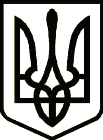 УкраїнаСРІБНЯНСЬКА СЕЛИЩНА РАДАЧЕРНІГІВСЬКОЇ ОБЛАСТІ РІШЕННЯ   (двадцять четверта сесія сьомого скликання)20 грудня  2019 року    смт Срібне                                         Про відкрите звернення депутатівСрібнянської селищної радидо Чернігівської обласної радиВідповідно до статей 42,59 Закону України «Про місцеве самоврядування в Україні», селищна рада вирішила:Схвалити текст відкритого звернення депутатів Срібнянської селищної ради до Чернігівської обласної ради щодо передачі лісових масивів та земель лісогосподарського призначення до Срібнянської об’єднаної територіальної громади.Секретарю Срібнянської селищної ради І. Мартинюк направити прийняте звернення за належністю. Контроль за виконанням даного рішення покласти на постійну комісію з регламенту, депутатської етики, законності та правопорядку.Секретар ради 							 І. МАРТИНЮКЗВЕРНЕННЯдепутатів Срібнянської селищної ради до Чернігівської обласної  ради щодо передачі лісових масивів та земель лісогосподарського призначення  до Срібнянської об’єднаної територіальної громадиМи депутати Срібнянської селищної ради, виражаючи спільні інтереси жителів громади, глибоко стурбовані ситуацією, що склалася у регіоні при безконтрольному використанні ресурсного потенціалу лісів. Вирубки лісових масивів та вивіз у великій кількості за межі громади викликають обурення  серед населення.Зважаючи на ситуацію, що склалася, звертаємося до Чернігівської обласної ради з проханням розглянути питання щодо передачі лісових масивів та земель лісогосподарського призначення  до Срібнянської об’єднаної територіальної громади. Разом з тим наголошуємо на необхідності прийняти рішення щодо заборони вирубки лісових ресурсів до моменту передачі.Зважаючи на вищевикладене, поділяючи позицію громадськості щодо необхідності термінового врегулювання питання щодо передачі ресурсного потенціалу лісів і лісових земель з метою збереження, використання та відновлення  лісових ресурсів, ураховуючи ймовірне загострення соціальної напруги  у разі зволікання із вирішенням зазначеної проблеми, просимо якнайшвидше врегулювати дане питання. СХВАЛЕНОРішення двадцять четвертої сесії селищної ради сьомого скликання від 20.12.2019 року